Дидактическая игра
«Волшебные бабочки»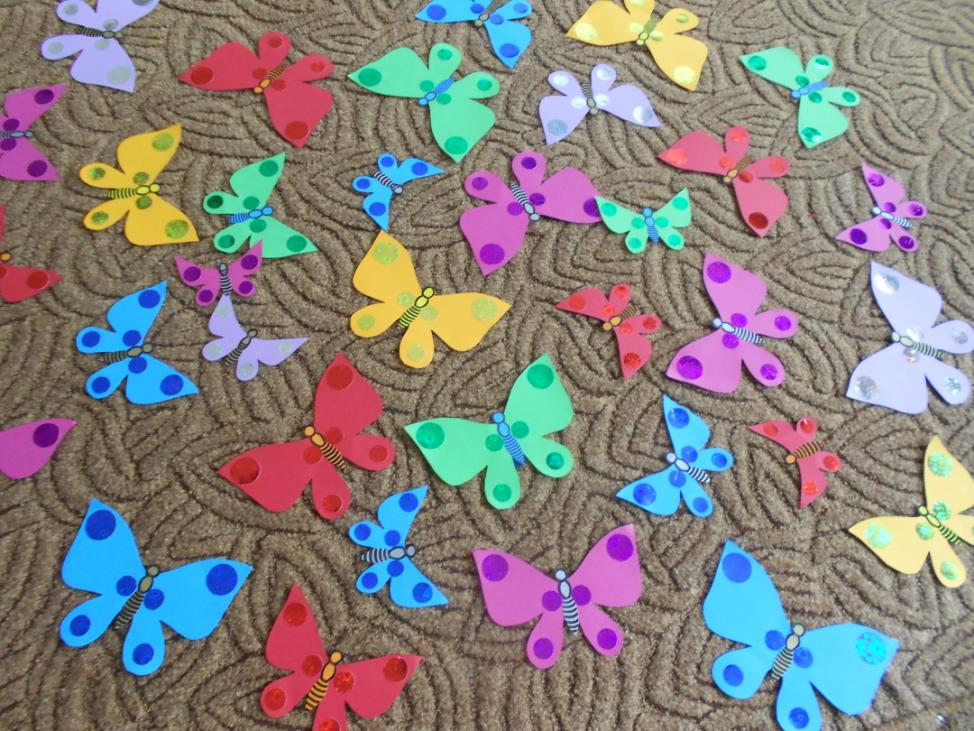 Цель: развитие мелкой моторики, закрепление знаний цветов, совершенствование умения распределять предметы от большего к меньшему и наоборот.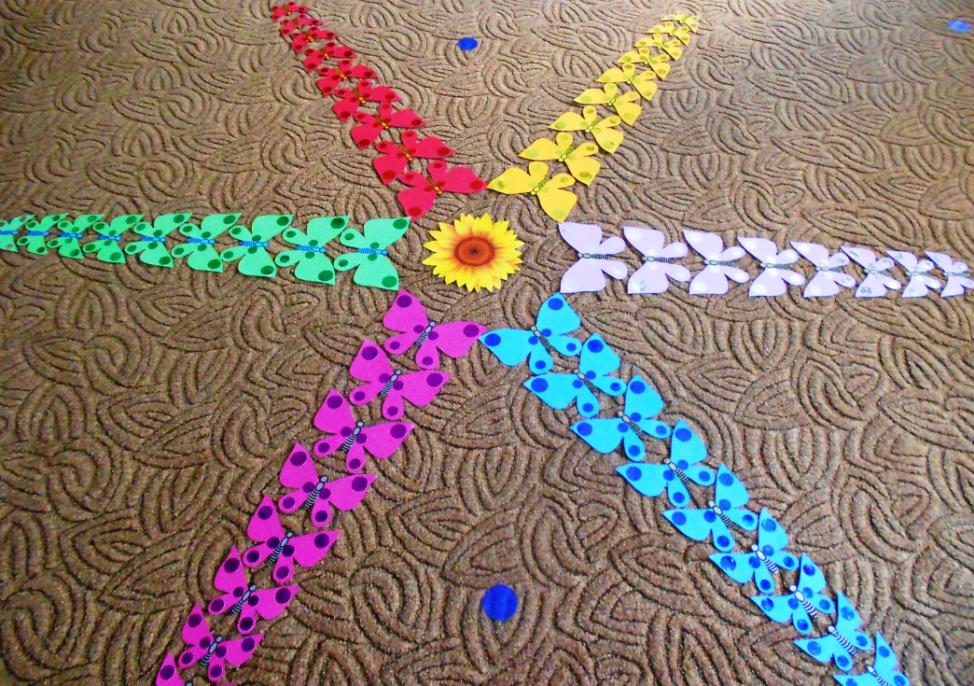 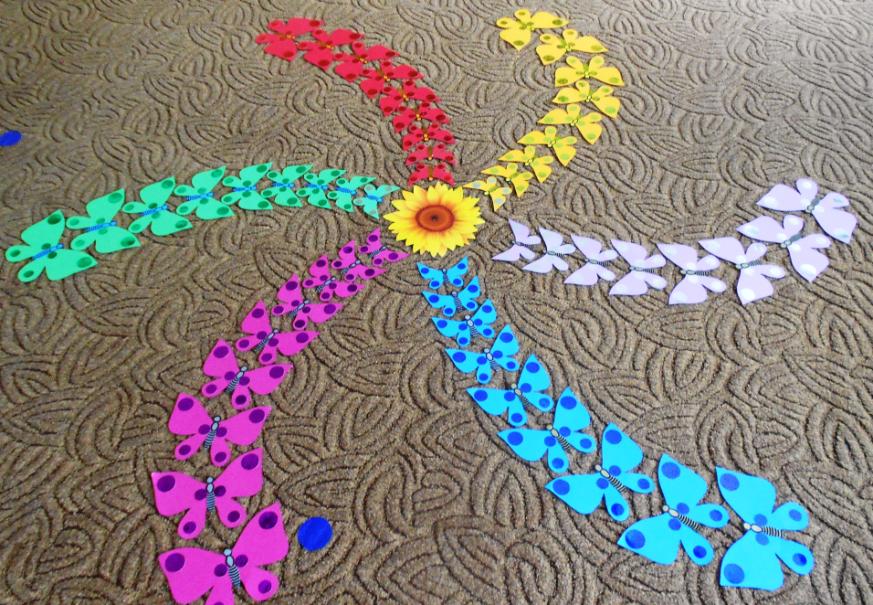 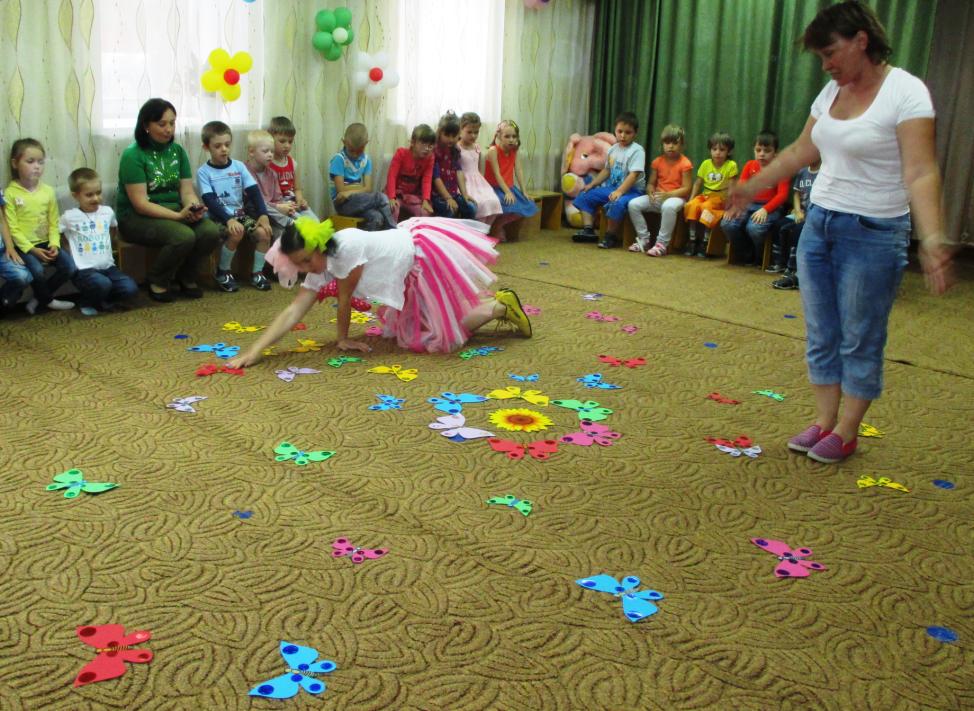 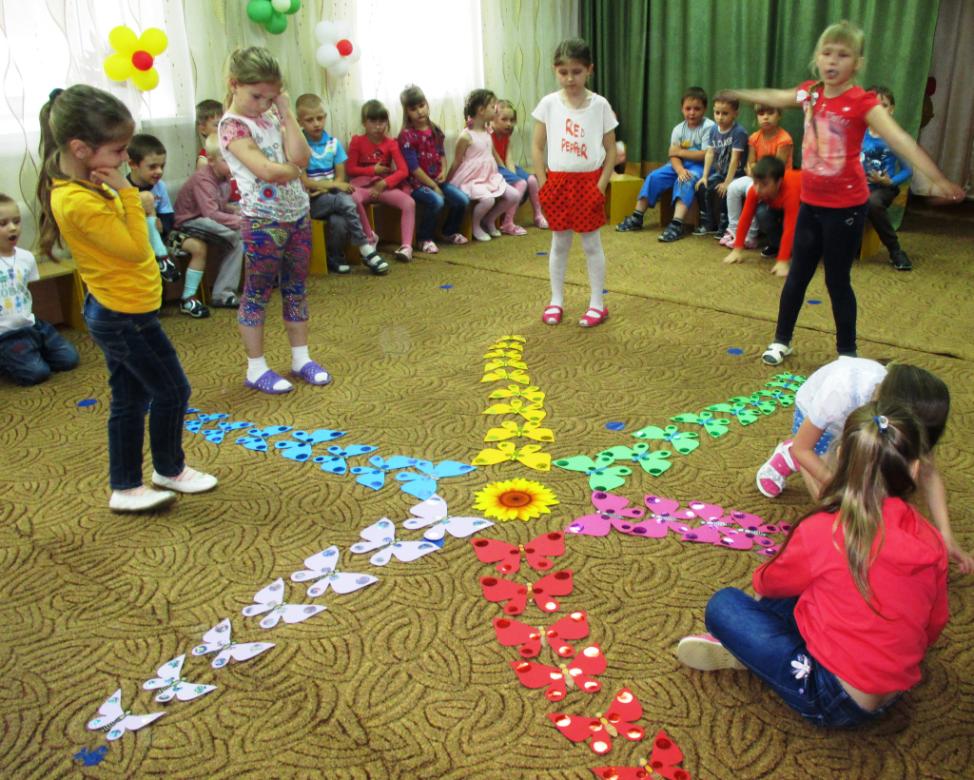 